Life Thinning and Gaming Disorder: A Longitudinal Qualitative Registered ReportVeli-Matti Karhulahti*University of JyväskyläJukka VahloUniversity of TurkuUniversity of JyväskyläMiia SiutilaUniversity of JyväskyläUniversity of TurkuRaine KoskimaaUniversity of Jyväskylä* Corresponding author: vmkarhwu@jyu.fiThe academic debates regarding the psychiatric relevance of gaming disorder continue largely because the lived experiences of treatment-seekers remain mostly unstudied. This registered report addresses the above research gap with a longitudinal design that pursues a comparative descriptive understanding of how intensive gaming experiences evolve in both clinical and non-clinical life situations. Accompanied by a rich health survey, interpretive phenomenological analysis was adapted to understand in-depth interview data from treatment-seeking (n=5) and esports-playing (n=4) participants, the latter of which did not experience any gaming-related health problems. The interviews were carried out as a 1-year follow-up. The study finds intensive relationships with gaming to be experienced through multidimensional cyclicality. For treatment-seekers, this manifests through shifting problem processing that involves a search of new gaming and life meanings; meanwhile, for esports-playing participants, the meanings of gaming evolve and can rapidly adapt to unexpected life events. We propose life thinning and resilience-integration processes as working models that can help better describe and theoretically explain how some individuals end up seeking gaming-related treatment, whereas for others gaming continues to be part of their identity and resilience. The findings call for more qualitative registered reports with treatment-seekers and other intensively gaming people from different cultures to better understand the spectrum of intensive gaming phenomenologically—and specifically, what it means for people to seek treatment for their gaming. Funding: This project received funding from the Finnish Work Environment Fund (200349), Academy of Finland (353267), and the European Research Council (ERC) under the European Union’s Horizon Europe research and innovation programme (grant agreement No 101042052).Data, analysis code, supplementary materials. The data have been submitted to the Finnish Social Science Data Archive for reuse. Coding and other materials are shared as Supplements (folder Programmatic RR 2): https://osf.io/7v5bj/  Supplement 1: Instructions and bio summaries. Supplement 2: Materials from analysis and coding.Supplement 3: Exploratory investigation of previous conclusions and language. This is a second programmatic Stage 2 manuscript (version ) in PCI RR (, 2023). Programmatic Stage 1 in-principle acceptance: Chris Chambers (2021) How does the phenomenology of "gaming disorder" differ from intensive but non-pathological videogame play?. Peer Community in Registered Reports, 100001. https://doi.org/10.24072/pci.rr.100001 The scientific literature on gaming disorder has accumulated rapidly after the American Psychiatric Association’s (2013) formal call for more related research in the fifth edition of the Diagnostic and Statistical Manual of Mental Disorders (DSM-5) and its effective nosological formalization by the World Health Organization (2022) in the 11th edition of the International Classification of Diseases. Nevertheless, qualitative research with relevant treatment-seeker data remains scarce. Arguably, the academic debates regarding the psychiatric relevance and validity of gaming disorder continue largely because the lived experiences of treatment-seekers remain mostly unstudied (see Ferguson & Cowell 2020; van Rooij et al. 2018). Idiographic, in-depth data from people who have sought help for their gaming are much-needed to better understand the contexts, reasons, and problems that have so far contributed or otherwise been associated to gaming-related treatment-seeking. Phenomenological approaches to psychiatry have been given increasing attention as methodological solutions not only to gaming disorder disputes but other psychopathological questions as well (e.g., Aho 2008; Larsen et al. 2022; see Treadway 2023). This registered report addresses the above research gap with a longitudinal design that pursues a comparative descriptive understanding of how intensive gaming experiences evolve in both clinical and non-clinical life situations. Whereas our epistemological curiosity aligns largely with genetic phenomenology in the qualitative psychiatric literature—understanding the genesis of meanings as part of one’s evolving history of experiences (for a conceptual review, see Steinbock 2019)—we do not pursue phenomenological analysis “for its own sake” (see van Maanen et al. 2016). Rather, we approach phenomenologically relevant knowledge primarily with pragmatic goals: to explore how the varying origins and evolutions of gaming-related meanings might help with building better models and theoretical hypotheses for clinically and non-clinically significant types of intensive gaming. Programmatic Registered ReportThe registration of the present study was reviewed as part of our baseline research (Karhulahti et al. 2022a), which sought to understand the experiences and meanings of playing videogames in two groups: those who have sought related treatment (n=6), and those who play esports games four or more hours daily without self-identified gaming problems (n=10). In that study, we found experiences of disorder to derive from gaming interfering with what one wants to be, do, and have throughout life, whereas the experiences of intensive esport play derived from gaming being integrated into self throughout life. The present was planned as a 1-year follow-up with the same participants. Our nonconfirmatory research question concerns phenomenological development in time. Due to the difficulties and expenses of longitudinal research, temporal changes such as cyclicity and episodic play patterns have been studied relatively little among treatment-seekers and competitive players, and remain topics of debate (e.g., Dullur & Starcevic 2018; see Lobel et al. 2017). The research question asks: RQ: How do the experiences and meanings of playing videogames—shaped by the individuals’ diverse types of sociocultural contexts—evolve in those with related health problems (as defined by treatment-seeking) and those who play esports games several hours per day (while self-reporting no related health problems)? Some previous longitudinal research regarding the stability of gaming-related health problems have been carried out over the years. Three studies (Colder Carras 2015; Mihara & Higuchi 2017; Richard et al. 2020) that review such findings report the results to be diverse, and gaming problems to persist in survey studies with up to an 84% stability rate over two years. However, high-powered studies seem to imply that many such health problems are cyclical and do not continue for 12 months, which is the time suggested for a gaming disorder diagnosis to be assigned by the WHO (e.g., Strittmatter et al. 2016; Thege et al. 2015; Weinstein et al. 2017). Although other longitudinal findings likewise indicate gaming to be an evolving activity in people’s lives (e.g., Götzenbrucker & Köhl 2009; Karlsen 2013; Karhulahti 2020), such changes often take longer than 12 months to surface. Therefore, we set the following qualitative hypothesis. QH: e expect participants with gaming-related health problems (as defined by treatment-seeking) to talk about their gaming experiences in different contexts of meaning after 12 months.e do not expect the esports-playing participants (who self-report no related health problems) to express different meanings after 12 months. All participants were recontacted approximately a year (11–13 months) after the first interview, which allowed us to carry out analyses in the same methodological setting with a new focus on temporal changes. To address temporal changes in health too, we re-administered the screening scales, which inquire the participants’ health over the past 6–12 months. Data and MethodsFollowing the original study, this work applies interpretive phenomenological analysis methodology (IPA; Smith et al. 2009). Sample sizes are one of the key challenges in longitudinal IPA research (Farr & Nizza 2019; McCoy 2017). Because cross-sectional IPA studies are already based on small in-depth samples, dropouts in longitudinal settings can be detrimental. The risk is further increased by the fact that IPA studies often deal with special populations, such as people with illnesses, which can have a negative impact on retention. We prepared for these challenges by informing our participants of study progress between the time points, and specifically, inviting them to review their interview transcripts and our interpretations of them after the baseline interview, which we hoped to build further transparency and trust. Following the recommendation of a recent review of 66 longitudinal IPA studies (Farr & Nizza 2019), we took into consideration the potential variation in retention and the subsequent issues of depth and breadth. Due to foreseeable dropouts, we predicted the second interview round to have less participants, yielding two alternative reporting paths. First, if four or more participants from both groups (total N=8) would join the second-round interviews, we planned to report the work as a standard longitudinal IPA study, considering that N=4 has been a fitting sample size for previous longitudinal IPA research in health psychology (Spiers et al. 2016). However, if only one, two, or three treatment-seekers would join second-round interviews, we planned to report the work as an in-depth longitudinal case study or series, following the conventional medical format. To our knowledge, longitudinal IPA case studies of gaming treatment-seekers do not exist yet (but see Benarous et al. 2019); thus, the wealth of phenomenological data arising even from a small longitudinal sample of actual treatment-seeking participants would have made an important contribution to the literature. After recontacting all participants for our 1-year follow-up, five treatment-seekers (83 %) and four esports players (40 %) responded positively. This allowed us to pursue the first path (N=9) and carry out a comparative IPA study. We used the Phenomenology of Play Follow-up (POP-UP) interview frame that is similar to the one used in the baseline study but also considers temporal phenomenological changes in the light of the interviewees’ previous answers (https://osf.io/hg3be). All interviews were carried out remotely with Zoom software. MS and VMK—who are familiar with gaming disorder research and knew all participants from the previous study—served as interviewers together in all interviews, except for one interview that was done by VMK alone. On average, the recorded time of the interviews was 90 minutes (74–130 minutes). The audio was transcribed into text verbatim by an external transcriber, after which they were and submitted to the Finnish Social Science Data Archive for storing and reuse. Contextualizing survey data were collected using the same instruments as in the baseline study. AnalysisThe analysis followed the established IPA tradition (Larkin & Thompson, 2012; Smith, 1996; Smith et al., 1999; Smith & Osborne, 2007) with small modifications. All analyses were carried out in the language of the original transcripts, but thematic and other conceptual entities were developed in English to facilitate reporting. Instructions were developed to facilitate coding and interpreting temporal themes, following the below research design (see Supplement 1). An epistemological difference to IPA, as implied in the introduction, is our more pragmatic and realist approach, which is motivated by a desire to improve theoretical understanding of gaming-related health.The focus in the analysis was planned on experiential changes, i.e. the structural connections between cases are assessed based on how experiences have evolved or transformed rather than what they are at the time of the follow-up interview. Four different types of change have been previously suggested as findings in longitudinal IPA research: narrative changes (new reported events), participant reinterpretations (old events restructured by the interviewee), researcher reinterpretations (old events restructured by the researcher), and the witnessing of no changes (McCoy 2017). We also prepared to find and report other types of changes if such would occur, and indeed, witnessed one unlisted type of change: changes in how participants perceive themselves and the world. This change was not coded but is strongly present in our thematic findings below.To carry out the above analysis, we planned to use the data of the first-round interviews as a point of comparison. For each participant involved in both interviews, a profile was planned based on their first interview (descriptive biographic summary with a phenomenological overview in table form; see Karhulahti et al. 2022a). The second interview was analyzed against this profile. In the second interview, we also planned to share the profile verbally and visually with the interviewee to triangulate our interpretations (Birt et al. 2016). We use this member checking critically, i.e. the commentaries provided by the interviewees are analyzed with equal status to other transcript data. The interviewees were also invited to review their follow-up transcripts. A summary of the analytical plan is provided below. After each interview, the interviewers (MS and VMK) write down notes and discuss their tentative interpretations of the participant’s evolved meanings and meaning making related to gaming.In parallel with the interviews, interviewing (MS) and non-interviewing (JV) authors conduct idiographic coding for the interviews independently and draft initial themes. Atlas.TI and Excel are used in the process.Whenever two interviews have been analyzed, the coders meet with a non-coding researcher (VMK/RK) to collectively negotiate an agreement upon participant-specific themes.After all interviews have been analyzed and participant-specific themes agreed, the team meets for final discussions. Each author close rereads the transcripts and brings their own proposed subordinate themes, for both participant groups, to be negotiated. The results of this study are finalized in this meeting. The above plan was followed by the below research flow (Table 1). As a deviation—resulting from peer review feedback in the baseline study (Chambers et al. 2022)—we included in the member checking section an inquiry of whether and how the participants’ language use had changed during their treatment (first group) or intensive gaming years (second group). ecause we had already offered all participants the opportunity to comment on their own themes after the analysis of the baseline study, in these follow-up interviews we asked the interviewees to reflect on our general, group-level themes instead. Again, we provided all participants the opportunity to read their new transcripts and comment on our interpretations thereof. Two participants wished to make use of this opportunity. Table 1. Research flow.ResultsFollowing the analysis procedure and steps described above (for materials, see Supplement 2), four subordinate themes were identified, two for each group, as follows.Treatment-seekers:In the process of healing from past problems, ranging from fear of relapse to confidence of having learned to regulateAttempts to replace meanings previously found in gaming but also trying to rediscover its enjoyment Esports players: Strong attachment to gaming, as an integrated part of self, is resilienceGaming identity adapts and evolvesAlthough the superordinate themes were built on the data in both groups respectively, we highlight that there were major differences between individual cases. In particular, we found Bruno and Dan’s experiences often to fall between both groups despite them belonging to the treatment-seeking group. Additionally, we were able to identify a supra-theme that surfaced through both groups:  multidimensional cyclicality in enjoyment and meaning. To improve readability, we report the participants’ reflections of previous conclusions and language elsewhere (Supplement 3). Following the original reporting format, we next disclose each subordinate theme through individual cases, each of which involves elements from their group-specific themes and supra-themes. For feasibility, we additionally re-list relevant numeric changes in survey health scores at the end of each theme (all scales and related data summarized in Table 2). Table 2. Changes in gaming-related time use and health scale scores.  borders    = Increased time    italics    = Did not give follow-up survey data borders  = Weakened self-report score  underline  = Improved self-report score   italics  = Did not give follow-up survey dataIn the process of healing past problems, ranging from fear of relapse to confidence of having learned to regulate (treatment-seeking group).The treatment-seeking participants were “in the process” of rebuilding their routines after having reflected on the problems that had led them to seek help earlier. Whereas some were still figuring out how to maintain a healthy relationship with gaming, others felt the problems were an ephemeral stage in the past and considered having learned to regulate their play completely. The main reason for Caius’ treatment-seeking had originally been a relationship split-up, which he attributed to his inability to stop playing World of Warcraft [WoW]. He specifically stressed having learned to perceive his gaming from “the viewpoint of others”—experiencing gaming as problematic was not only about oneself, but also how it affected close ones and how they felt about it. At the time of the first interview, Caius had stopped playing regularly, and by the time of our follow-up a year later, he had not touched online roleplaying games at all. When he used to play in the past, he felt life was stuck and described himself as a  relic in a virtual world. Now he had returned to playing, but this time in a controlled, well-regulated manner.I’m getting over that trauma. In the past half year, I’ve learned to play again and control that. One game, Counter Strike [CSGO], we play with friends now and then, maybe 1–3 matches twice or thrice per week… playing is enjoyable to me in an entirely different way now, as my relationship with it has evolved.Caius had not talked about the past problems to anyone in a year (his remote treatment ended by the previous interview). After acknowledging and reflecting on the problem, he systematically changed his environment and habits. Caius highlights his core self-control motivation to be trauma: he remembers clearly how it was to be “stuck” for years and does not want to reexperience that. On the other hand, he also does not feel a risk for the problems returning because he and his relationship with gaming have completely changed:[The problem] is permanently gone. When I still occasionally play, my friends sometimes ask me to do one more match; in the problem years I would’ve easily said “yes” but now I just stop. I respect my schedules, which contribute to my wellbeing, social life, and work … It has become easy for me to detach [from play]. At the same time when Caius experiences the past negative experiences as “gone,” they also remain fresh in his memory, integrated as part of his history. In retrospect, he can clearly identify and pinpoint the specific design elements that facilitated the problems. This makes it now easy to not “fall into the same trap” again.It’s all about competitiveness [and specifically] climbing the ranks … even in WoW, which didn’t have the ranking system, it had a third-party Elo system that enabled me to play it competitively [and] get addicted to climbing. Having dealt with my trauma, I can now play CSGO and get the competitive pleasure without letting it control me. Whenever Caius talks about gaming problems now, his self-expression shows confidence of having overcome them, yet concurrently he does clearly refer to his past self as having had the problems, which carry a trauma. A key element of Caius’ lived experience is the persistent tension between trauma processing and confidence of having now learned to fully regulate his gaming. With self-confidence and regulatory control over play, Caius also feels that he has found a new way to enjoy gaming. Caius did not provide survey data in this follow-up.Attempts to replace meanings previously found in gaming but also trying to rediscover its enjoyment (treatment-seeking group)For treatment-seekers, the cutback of gaming had led to gaps of meaning and daily time. What had previously been at the top of their value hierarchies and used to take numerous daily hours was (at least partly) gone. To fill these gaps, the participants were actively reconstructing routines and seeking new meaningful activities, while simultaneously trying to hold on to gaming as a reassembled part of it. At the time of the first interview, Fredrika had quit gaming completely. In her own words, the problem was that she would always “take gaming as [evaluated] performance” and there was no other way for her to play. Having left gaming behind, she initially suffered a period of depression but had overcome it the next year. In our follow-up, she felt her “search for the self” (after having stopped her daily 10–16-hour gaming routine) was still ongoing and this involved exploring new activities and life paths, from friends and studies to hobbies and work. On one hand, she had a clear idea of her new values and what she wanted, but at the same time she was also afraid of wanting because that would come with the risk of not accomplishing what she wants.Gaming became a problem for me only after I revised my life goals. [But] the more I think “this is how it’s going to be”, the less it ever goes like that. You cannot control life… Today I’m trying to look at my future more in terms of general life goals: what do I want to give to the society and other people? [Whenever] I try to be more specific, it never happens and then I just get disappointed. After having stopping playing, the underlying problems in Fredrika’s gaming—need for perfect performance, total control, and emotional distress in the face of failure—also manifested in everyday life. Just like in gaming, she now wanted to fully control and reach maximal performance in her new non-gaming efforts. Overall, she perceives the situation symptomatic of her own self-development in-process, but also of the pressures set by the society where she lives.I cannot blame anyone [but myself] but it’s also that this is exactly what the society values: accomplishing numerous things… Now I have school, two part-time jobs, and [volunteer] work on the side. Of course it’s too many things to have, but then again, I cannot trust that things I have will be accomplished and perfect… I struggle to enjoy any single moment because my brains are always on the to-do list.  Being now detached from what was meaningful to her in online roleplaying games, she has reconstructed her daily life into a roleplaying game of its own. Although she was confident that this change is toward a right direction, it also put her in the middle of two identities where the “new Fredrika” clashed with the gaming “old Fredrika.” Because so much of her experiences, knowledge, and social life took place in gaming, it was difficult to move toward new project lists and abandon those of gaming completely. I’m sad that my gaming will have to end like this. Currently, I’m in a “let go” mode of my old identity… it must change, and it hurts me. [Gaming] doesn’t mean much to me anymore, but it still means and because it does, losing it also hurts.Reflecting on the above, Fredrika continues to talk about her attempts learn new, different joys in gaming. She started playing a simulation game that she soon “exhausted” by running multiple parallel accounts and trying to keep “everything alive”—eventually taking five hours of her daily time. After 120 hours of play, she quit in frustration. “How can I relearn to enjoy gaming? Please, tell me how to do that.” Her relationship with gaming remains unstable.Fredrika’s gaming problem scores went to zero, except one item in IGDT-10 was still reported to manifest as often: “Have you played to relieve a negative mood (for instance helplessness, guilt, or anxiety)?” She still expressed having problems with gaming “sometimes” (THL1). Her anxiety, general health, and work ability scores improved.Strong attachment to gaming, as an integrated part of self, is resilience (esport-playing group).The year between our two interviews had involved various personal struggles for all esport-playing participants, from social and physical health issues to other adverse events. They described in detail how gaming reinforced them during those times. This did not manifest merely as a “support activity” but gaming, as an integrated part of self, was a component of their in-built resilience.  Oona went through many big life changes after the first interview. She lost her job due to unforeseeable world events had a split-up with her partner her close ones were going through difficult times—and now she was planning a move to a new city far away to accommodate to a new career. In this insecure situation, gaming remained a stable component of life and, according to her, “helps to control reactions, channel out frustrations, keep calm and keep trying.” What she played, however, had changed from competitive multiplayer to a challenge-heavy single-player game, Elden Ring.Currently in my life, I appreciate private time … it’s a peaceful daily component to play alone and yell at Elden Ring [yelling in ironic tone]. It gives me tranquility, blissfulness, as if “there’s nothing to worry about, I’m still here and everything’s fine” [and] I feel success by having my body, reactions, and hand-eye-coordination all operating together, highly developed. Then, small problems don’t bother me anymore.Elden Ring is one of the most difficult single-player games in the videogame market. In a situation where Oona’s entire life had been deconstructed in a short period of time, being able to stand up against Elden Ring calmed her down and helped her maintain self-confidence. On top of her other life duties, she was also actively trying to help her close ones who needed support and participate in volunteer work. And at the same time, with the little time that was left for herself, it was important for her to beat one of the most difficult videogames available.Recently, my controller broke … it frustrated me because I was already far in the game. Then I soon realized how it was possible to predict error [caused by the broken controller] and adapt to the situation … I felt relaxed, it was all ok [and] I could keep playing even though my controller was broken because I knew it’s all about myself: how I deal with the problem. Oona’s experience with the broken controller embodies how she manages and perceives life in general. When asked how she feels when failing in Elden Ring many times in a row—this is part of the game’s mechanical design and happens to all players—she responds: “Then I just stop and go recharge my energies … I don’t feel failed as a player, but it indicates that I need to take care of myself [and] return when I’m capable of focusing better.” For Oona, it was not simply “gaming” (as a separate activity) that helped her cope with current challenges, but rather gaming was part of who she is, how she thinks, and what she can do. This symbiosis, over the years, had become a specific type of life resilience through which she saw the world at difficult times.Oona’s gaming problem scores remained at zero, except now she answered “sometimes” to the following GAS-7 item: “Have you felt bad when you were unable to play?” Her anxiety score increased by 1 due to now having difficulties in relaxing (GAD-7) and depression score increased by 2 due to “not enjoying things in the same way as before” (BDI-6). Her general health and work ability slightly reduced.Gaming identity adapts and evolves (esport-playing group) In the follow-up year, all esports-playing participants had gone through major changes in their gaming habits. While they all kept playing actively and regularly, the titles and how they played had changed. In the contexts of the participants’ gaming histories, these changes reflect an ongoing evolution of gaming identities that remain highly relevant for the participants but may also change over time.Heikki works in the construction industry. Some weeks after our first interview, he had a physical accident that resulted in a half-year sick leave. He was unable to leave home, for which the old habit of competitive PlayerUnkown’s Battegrounds [PUBG] in the evening transformed into long gaming days from mornings to the afternoon. Soon after, however, Heikki lost his years-long interest in PUBG and moved to an entirely different game, New World, which is an online roleplaying game. He had never played genre before. t was a completely new experience to me. But it was about playing together, doing things together. That’s what I’ve always liked, and while doing that, being able to rant about world events and everything else—that game had all the right pieces [with] that social life around it.Locked down in his home, New World became a literal new world for Heikki who suddenly did not have access to any of his regular activities or interests. As he gradually integrated to the communities and routines of the roleplaying game, his competitive motivation—which had been strongly present in PUBG—gradually vanished and was replaced by less goal-oriented social enterprises. t remained important for him to distinguish between the “friendly interactions” that took place in New World and “actual friends” who he knew personally from everyday interactions. Those whom I play with; they’re pseudonyms, buddies [sic]. A friend is someone who visits me and comes to see me here at home. My friends remain the same, but yeah, I got plenty of new buddies [from New World]As rapidly as Heikki had started his new gaming phase, he also moved away from it. Right after the sick leave was over, he quit his job () and New World too. At the time of the follow-up interview—a couple of months after quitting both the above—he told not having played henceforth because of reach a “cap” that was typical for him.It seems I played some 2500 hours of New World. Usually, I get tired of the games around 3000 hours. So, this is quite normal for me, getting tired after 2000 hours … I don’t know what the next title [will be] but I know that I’ll play driving games meanwhile. [I] don’t invest in them in the same way, but they’ll stay with me as long as my legs work.Heikki’s case illustrates how intensive relationships with gaming adapt to new life situations and evolve on the way. Despite the radical increase of gaming time for an exceptional period, he stresses not to ever have had problems with control (“I have a clear rule that my computer shuts down at 21 [and] that’s a very clear rule I follow”). The roles of gaming altered by Heikki’s shifting life; he rigidly regulated gaming to not let it alter his life.Heikki’s gaming problem scores went down to zero, except now he reported “sometimes” to the GAS-7 item “Did you play games to forget about real life?” as well as to the general gaming problem item (THL1). His work ability improved, but now he scored two points for depression due to reporting that “I feel that I won't ever get over my troubles” (see below for an elaborated discussion).Supra-theme: Multidimensional Cyclicality in Enjoyment and MeaningUltimately, we found the titled supra-theme piercing both groups and tying together many of the patterns that characterize the participants’ experiences. Cyclicality was a fundamental component of all participants’ gaming relationships and this finding stands partly in opposition to our priors (QH) that expected esport players to hold stable meanings over the year. In fact, many of our “esport players” did not even play esports games anymore, but gaming had become meaningful for them in other (new and old) ways; enjoyment and meaningfulness of gaming surfaced cyclically. As the two subordinate themes specific to this group demonstrate, gaming and related meanings appear to be in constant development; they remain malleable and sensitive to various life events. On the other hand, they simultaneously aligned with how the participants viewed themselves as individuals: enjoyment was experienced through competence, security, and social interaction yet the “fun factor” often remained in the background of more explicit, game-specific motives.In both groups, cyclicality manifested in many dimensions. As we witnessed individuals attaching, reattaching, and detaching from/to games in which they have spent (or would spend) hundreds or thousands of hours, such fluctuation occurred in response to changes in health, occupation, or social networks. Multiple participants mentioned that gaming is less important for them in the summer, which could be specific to the Finnish climate where sunlight and warm outdoor temperatures are scarce (e.g., the northern sun stays below the horizon all December). When directly asked about potential future changes in gaming habits, many named upcoming videogame titles that will immediately increase their gaming time for months after being released for purchase. As a case example, we briefly zoom in back to Heikki. After the intensive period of playing New World for 2500 hours in just half a year, his self-reported general frequency of gaming problems increased from “never” to “sometimes” (THL1). At the same time, his Internet Gaming Disorder Test (IGDT-10) score went down from 10 because he no longer reported having played regardless of negative consequences; perhaps related to not working during the sick leave. His Gaming Addiction Scale (GAS-7) score went down from 21 because he no longer reported increasing time on gaming nor conflicts over gaming; these make sense, as he had just quit playing New World before the interview—and when he had played, that happened in daytime when his wife was working so no domestic conflicts would have occurred in those times either. On the other hand, now he reported one new GAS-7 symptom in the past six months, playing to escape, which perhaps refers to the painful half-year sick leave, while playing locked at home. These physical troubles and/or the present unemployment can possibly explain a part of his two new depression points too. The latter observations imply players like Heikki having the capacity to successfully apply gaming for mood management.The above patterns add light to the longitudinal fluctuation of gaming and life problems from an idiographic perspective. If people’s relationships with gaming are highly dynamic and cyclically dependent on ever-fluctuating life events—as they are in our data—much care need to be given to be able to efficiently identify what gaming-related behaviors might be symptomatic of clinical relevance and, most importantly, in what contexts. aming engagement psychologically as “fun” or “problematic”, as it serves multiple functions from comfort and pleasure seeking to need satisfaction—which vary not only between players but also within them. Next, we discuss these longitudinal thematic findings in detail and parallel across both groups.DiscussionIn both groups, the experiences we witness come from small “slices of life” yet simultaneously echo specific personal histories. Over several years (including our 1-year follow-up), these histories represent foundational points of origin and transformation that have shaped how and what gaming means to the participants in the present. In Dewey’s pragmatist framework, the “meaning of an object is the changes it requires in our attitude” (Dewey 1916, p. 310), and it was specifically such changes in the participants’ attitudes with which their evolving meanings of gaming resonated. Below, we focus on discussing how gaming has come to matter and mean in different ways for the participants—with the pragmatic goal to refine that conceptual knowledge into tentative models. In the process of healing past problems, ranging from fear of relapse to confidence of having learned to regulate & Strong attachment to gaming, as an integrated part of self, is resilienceIn our treatment-seekers’ experiences, it is central to observe how the “process” of overcoming the (self-identified) gaming-related problems divided across those where the problems were already felt to be completely gone, and those where fear or uncertainty still prevailed (Aaron: “It’s currently better [but] my gaming relationship will aways be on a razor edge, with a risk of downfall”). Although we cannot know how the lives and experiences will further evolve, it is informative to  diverging paths on individual levels already in the present 1-year timeframe. After this study, our belief in the cyclicality of gaming and related contexts of meaning for treatment-seekers is stronger, our belief in the stability of gaming and related contexts of meaning for the esports players has changed (see our QH earlier). To explain this through genetic phenomenology, we present an exploratory process-based model of pathways where gaming serves as a coping mechanism for adverse adolescent experiences, based on the present qualitative analysis (see Figure 1 and new hypotheses below).Successful coping-gaming. Many of our esports playing participants also expressed various adverse adolescent experiences, explicitly bullying (Table 2). In those narratives, gaming had served as one of the environmental components that helped them build identities, join supportive peer groups, and develop emotionally in safe sociocultural contexts (see Figure 1 in Karhulahti et al. 2022a). Although we rely on interpretive analysis of retrospective data, we consider it justified to infer that gaming became a crucial part of resilience for these participants at least partly due to these historically important coping functions. In these cases, it would also be justified to interpret gaming having been experienced to satisfy psychological needs such as social acceptability, autonomy by control, and self-efficacy, among others. With one single exception, all our 10 original esports playing participants had been gaming actively since early adolescence and described numerous positive memories of those times in detail. They had attached to gaming early on and kept holding on to it. Because we applied purposive sampling to reach actively gaming players, our data do not describe those who have stopped or reduced playing after successful coping, but previous research evidences this pathway to manifest across countries as well (e.g., Götzenbrucker & Köhl, 2009; Quandt et al. 2009).Unsuccessful coping-gaming. All our treatment-seeking participants expressed their gaming-related problems to have started in adolescence. Their gaming was not experienced problematically until much later, but their memories of gaming in adolescence—while often positive—were retrospectively associated with troubles such as being bullied, lonely, and other psychosocial challenges. Gaming helped them manage such situations and feelings, but unlike those who expressed successful coping and healthy gaming relationships, the treatment-seekers voiced “loops” where the problems keep returning in cycles. In these cases, gaming seems not to have been a sufficient means to efficiently solve the problemsdue to reasons we cannot investigate with the present data. Nevertheless, we do see evidence of some treatment-seekers experiencing their problematic patterns as “ephemeral” while for others the patterns remain “persistent.” To refine this into a hypothesis: coping-gaming in adolescence shapes the meanings of play early on, and these meanings remain present until a axiological shift where such meanings begin to lose value for the individual. In ephemeral cases, the meanings of gaming are successfully reconstructed and/or replaced; in persistent cases, the negotiation continues without resolution.One possible theoretical approach to explain the successfulunsuccessful coping gaming development is to perceive the latter serving immediate, hedonistic satisfaction of psychological needs and the former associated with eudaimonic meaning-making that aligns with or constitutes personally important values (Huta & Ryan 2010). Hypothetically, in successful coping gaming, the experiences bear intrinsic meaning and value; and the enjoyment of gaming, although subject to change over time, remains part of one’s identity. Contrarily, in both ephemeral and persistent cases of unsuccessful coping gaming, it is difficult to maintain gaming pleasurable; the act of play  of the difficult experiences in the past. In ephemeral cases, a new type of enjoyment and meaning in gaming can be discovered, whereas in persistent cases the internal conflict remains unsolved and difficult to integrate to one’s evolving identity. 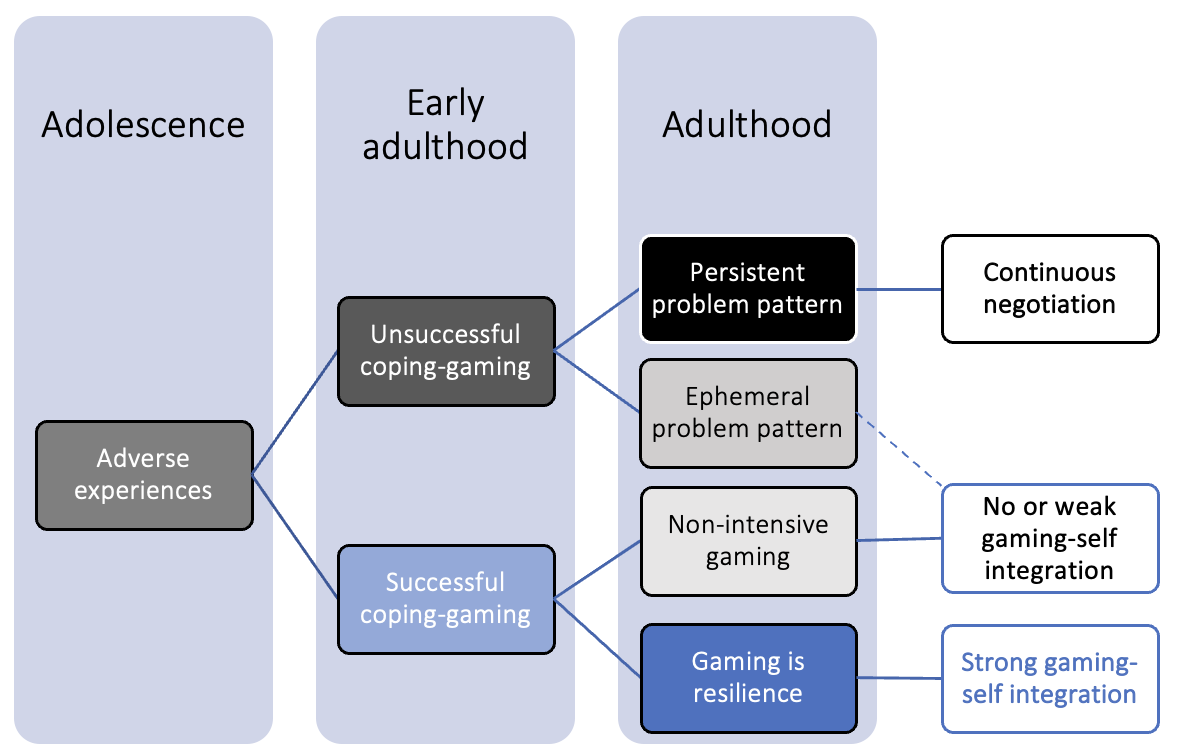 Figure 1. A process model of coping adverse adolescent experiences by gaming. Note that the model is not exhaustive of all coping adolescents or paths to gaming.Theoretical frameworks of narrative identity development can further explain both successful and unsuccessful coping paths. In general, while the development of identity involves both stability and change, the former is especially important for psychological functioning in connection with positive affective states and motives (see Pasupathi et al. 2007; McLean et al. 2020). In this theoretical context, having had gaming as a stable identity particle since adolescence can make it meaningful through the participants’ established sense of self (Granic et al. 2020), and holding on to that particle should keep nursing one’s purpose in life as well as psychological functioning. If activities and people grow up into such close relationships—as appear to have happened in both of our participant groups—it is essentially painful to break away not because of oft-cited addiction components like “craving” or “withdrawal,” but rather because erasing a part of one’s identity should be painful and lead to reduced psychological functioning. For this reason, we postulate, our esport players are unlikely to quit gaming any time soon; and for the same reason, it likely remains not only impossible but also unprofitable for many treatment-seekers to stop playing permanently.Various psychological theories of human needs, motivation, and embodied cognition hold that autonomy and the experience of control are some of the most fundamental factors in individual wellbeing (Deci & Ryan, 2012; Di Paolo & Thompson, 2014; Schultheiss & Wirth, 2018). The position can be tracked back to the Ricoeurian notion of human identity that is rooted in “various ways in which our biology challenges our experience of being an autonomous self” (Rosfort 2019, p. 338). In the present context, such challenges to autonomy may manifest from emotion regulation, executive functions, and other factors that potentially complicate building a healthy relationship with gaming (e.g., Brevers et al. 2020; Gruber et al. 2023). This fundamental condition and dilemma seems to characterize those treatment-seekers whose problems with gaming manifest persistent, either as a recurring inability to control play time or by being shadowed by a continuous fear of relapse—frequently described a Gadamer’s (1975) famed principle: “all playing is a being-played” (p. 106). Attempts to replace meanings previously found in gaming but also trying to rediscover its enjoyment&Gaming identity adapts and evolvesThe psychiatric literature on the phenomenology of depression recognizes disrupted conative dynamics (orientations toward the future) as one of the key experiential descriptors. Namely, depressive experiences are often described by a disturbance in committing to goals and future-directed temporality, as a “loss of drive, appetite, libido, interest, and attention [leading] to psychomotor inhibition and to a slowing-down of lived time” (Fuchs 2019, p. 437). To complement this notion, Ratcliffe (2015) has applied the concept of existential feeling to account for alternative phenomenological states in depression. In general, existential feelings represent the common ways of being in the world with other people; they remain concealed when we are healthy and engaged with activities on a “taken-for-granted” mode. In clinical depression narratives, however, existential feelings surface and become tangible, typically as felt loss of significance from the world and its people. The changes in existential feeling “are shifts in the kinds of possibility that experience incorporates” (Ratcliffe 2015, p. 41). We believe the manifestation of these very shifts in perceived possibilities may help understanding the experiences of gaming-related problems as well. Studies using psychometric gaming disorder measures systematically find strong correlations between gaming-related health problems and depression across cultures and time (Ropovik et al. 2023; see also Colder Carras et al. 2020). In this study, we see patterns that complicate these correlations. First, in terms of conative dynamics, we witness our treatment-seekers having had strong and active orientations toward the future to different degrees. In fact, for many, the problems derived from their long-term commitments in gaming. The problems lived through by our treatment-seekers were not in lacking or disturbed conation as such but rather having experienced their conative drive manifest in the “wrong” place, that is, gaming worlds with little or no societally valued cultural capital (e.g., Consalvo 2007; Kirkpatrick 2013). Because gaming was often pursued at the cost of more societally accepted goals, their behavior may have appeared “disordered” for a long time—but the clash manifested when the individuals itself felt gaming started limiting their lives new values.Through this lens, it is possible and even reasonable for individuals to express salient symptoms of depression and simultaneously be committed to short- and even long-term gaming goals. A conceivable hypothesis, with reference to Figure 1, is that people who use gaming for coping with adverse adolescent experiences may maintain an active conative drive by playing, but if the original source of problems remains untreated (depression, trauma, etc.), prolonged coping-gaming can self-efficacy (e.g., Bandura 1977) in other life domains. In the above model, what Ratcliffe (2015) described as shifts in the kinds of possibility in people’s experiences is relevant. In depression, people experience “a change in one’s sense of belonging to the world” (p. 50), and along with this change, the subjectively experienced options available for them in life narrow down or diminish. For many of our treatment-seekers, a similar pattern had occurred: over years or decades of play, the possibilities became increasingly distant to them both in terms of availability and value. This autocatalytic process  with social thinning models (McCrory et al., 2022), which suggest that childhood maltreatment can negatively snowball the quality and quantity of supportive social relationships. As a follow-up hypothesis, we suggest that an unsuccessfully treated adolescence trauma combined with coping-gaming overtaking one’s conative drivecan gradually narrow down the range of self-efficacy and distance the experienced availability and value of other life (Figure 2). Following the processual pattern  social thinning, we call the above hypothetical process “ife hinning.”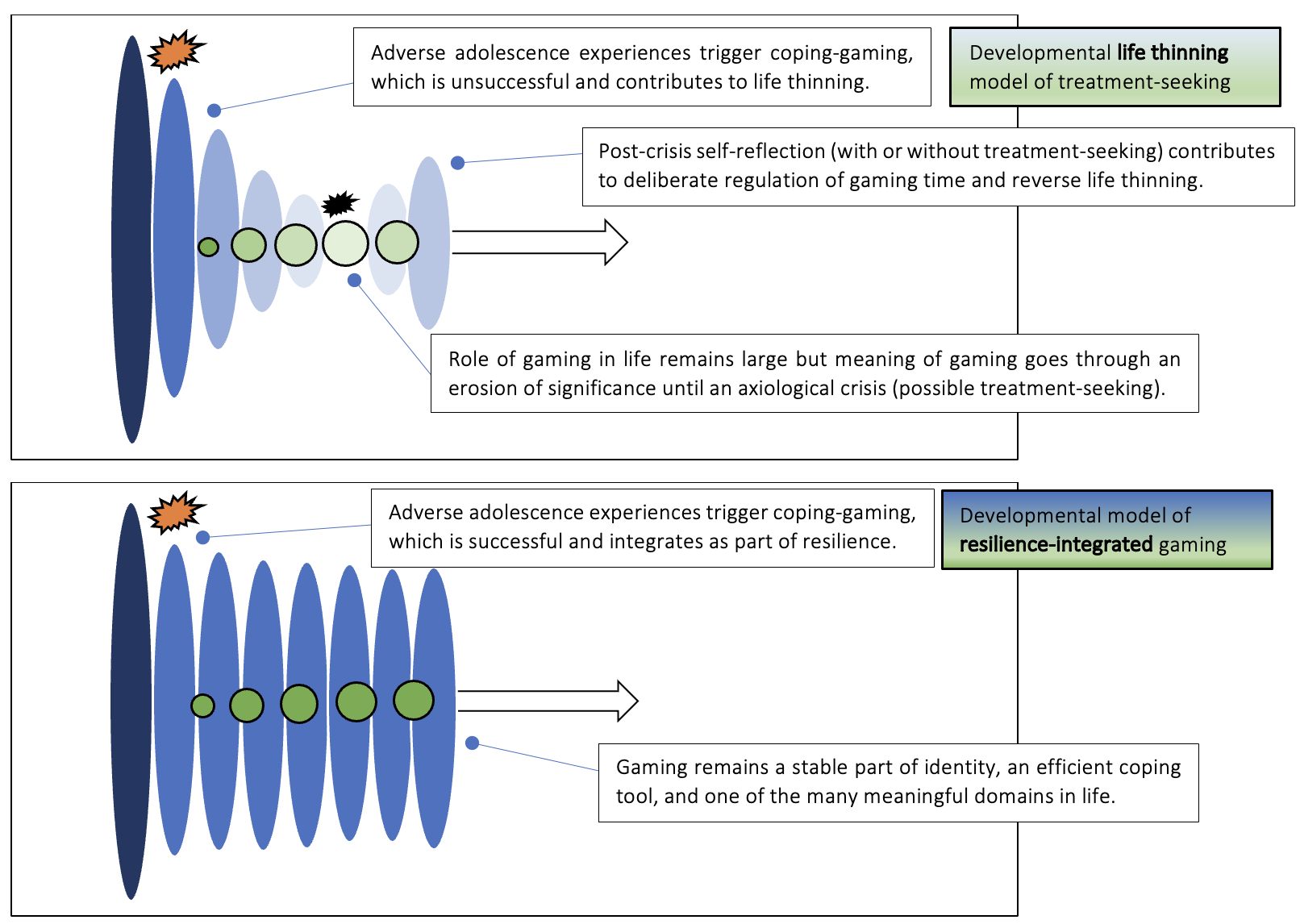 Figure 2. Developmental life thinning and resilience-integrating models of gaming after adverse adolescent experiences and coping.        = Experienced availability and values across life domains         = Experienced availability and values in gaming Color strength = significance as experienced meaningfulness from value. Shape range = availability through self-efficacy. In light of these hypotheses, the esports players’ experiences serve as illustrative counter-examples. After successful coping (Figure 1) and gaming having grown into their resilience, they do not experience life thinning. Rather, their conative dynamics remain distributed across life domains. As we concluded after our baseline interviews, the esports players “maintained gaming among their core life values and playing several hours daily was a meaningful part of their lives” (Karhulahti et al. 2022a, p. 17). For them, gaming evolved in service of the life changes they lived through, which we conceptualize as a “esilience-ntegrating” process.Whereas this adaptive symbiosis also seemed to keep gaming meaningful and gratifying for these esports-playing amateurs year after year, the treatment-seekers—with few other available  valuable—appeared to have gone through an erosion of significance and enjoyment ver the years, gaming provided them with diminishing returns, but because those diminished returns were still perceived as the highest available valued returns, it made sense for them to keep playing. Only when they came to look at their lives from a new axiological viewpoint at older age, , such as family, education, occupation, and , increased in value to such extent that, for the first time, it did not make sense to continue playing as much anymore. This shift could be described as an “axiological crisis” that transforms one’s experience of passing time from implicit to explicit, biographical self-context (Fuchs 2013).Although our models are tentative and derive from a focused sample (N=9), we believe longitudinal qualitative analyses like these can help push forward the relatively abstract gaming disorder premises that have so far been primarily based on general population survey data. For example, a recent impressively large (N= 14 740) study on motivations gaming disorder suggested that “depression symptoms [strengthen] escapism and boredom motives and causing [gaming disorder]” (Király et al. 2022, p. 810).  adverse adolescent experiences are managed by coping-gaming (Figure 1) and in unsuccessful coping (affected by an unsupportive sociocultural environment), trauma-driven narrowing down of self-efficacy range gradually distances the availability and value of non-gaming life domains—eventually contributing to an erosion of gaming significance, enjoyment, and life thinning, ultimately leading to an axiological crisis with treatment-seeking (i.e., meaning, joy, and value gaming have worn off but one does not other  sufficiently available either). In the above process, depression symptoms may or may not be present from onset to end; in fact, any chronic stressors or untreated trauma could sustain failed coping.Needless to say, our processual model will hardly generalize to all  of gaming-related problem. Even in the present data, two out of six treatment-seekers (Bruno and Dan) did not their problems fully in this processual frame: although both adverse adolescent experiences, their problems manifested cyclically, returning in short periods during which an incapacity to control play time caused them temporary self-diagnosed harm. Supposedly, their coping-gaming never reached a persistent problem pattern but rather an ephemeral one (Figure 1), and as such, could be considered typologically distinct from the former. This typological variance is consistent with what Bleckmann & Jukschat (2015)—using biographical clinical interview data—have coined an integrated (dys) functionality model of gaming thatcharacterizes unfavorable circumstances, not sick people [and] describes a "pathological" biographical context in which the interviewees feel unable to fulfill the expectations imposed on them by others or themselves (n.p., emphasis added). As we originally discussed in the baseline report (Karhulahti et al. 2022a), and as the present follow-up data further emphasize, the relationships between gaming individuals and their evolving environments—what is experienced acceptable, respectable, and valuable in their micro and macro sociocultural contexts—should remain a key object of future research. For instance, depressive symptoms are known to widely differ between Chinese and American treatment-seekers (e.g., Kleinman 2004) and the evidence for various cultural idioms of distress (Nichter 1981; 2010) has accumulated to such a great extent that the most recent DSM-5-TR (American Psychiatric Association 2022) now recognizes this to complicate global diagnostic practice. It is possible that a large part of gaming problems, too, are best explained by these culture-specific frames, which require focused methodological attention (see Snodgrass et al. 2022). We hope and believe that future in-depth research across cultures and demographic groups will expand and revise our findings; or show them wrong, whatever brings us closer to better knowledge.General DiscussionFor all our treatment-seekers, the genesis of experiencing gaming-related problems involved a long history of actively playing videogames one or more decades. Over these years, gaming had served various psychosocial functions—especially coping in adolescence and later—until gradually reaching an axiological crisis where the individual experiences the activity to have come into a conflict with desires or priorities of high value. For some, these moments of self-reflection appear to motivate successful habit changes and new regulation strategies that are sufficient to reduce their dissonance with relative ease. For others, dissonance remains part of their daily experience due to various reasons, such as distress caused by detaching from  community or being persistently unable to follow time regulation plans. On one hand, the “clinical relevance” of gaming disorder (see e.g., Przybylski et al. 2017) seems to largely depend on whichever of the above processes we select as our preferred clinical examples (Figure 1). While we highlight, again, that we did not carry out clinical interviews and thus do not make diagnostic claims, the present findings provide evidence for a reality where adults in very different life situations seek treatment for diverse types of gaming problems, some of which characterizable as clinically relevant experiences to more severe degrees and longer periods than others (as we also found in Karhulahti et al. 2023). Due to lack of clinical validation studies with current quantitively used gaming disorder scales, it remains unknown which of the here presented processes and types of gaming problems—if any—the commonly reported epidemiological estimates signify (for relevant ontological literature, see Haslam 2003; Davidson et al. 2022; Karhulahti et al. 2022b). On the other hand, it should also be noted that nosologically established addictive episodes, such as those related to various substances, can also be cyclically or temporally experienced and do not require the problems to manifest in a longer continuous manner. A recent book-length review of the literature highlights that only a quarter of addictive drug use cases across substances appear to be continuous, thus concluding that “addiction is not a chronic disorder, but a limited and, after some years, perhaps, a self-correcting disorder” (Heyman, 2009, p. 76). Similar conclusions have been made in clinical case studies, as in the following autobiographic work drawing from the researcher’s own years-long heroin addiction:in seeking to treat and study addiction, we would do well to ask patients and participants what they experience during and after addiction, and how they perceive their behaviors as contextualized by circumstance … We should ask them what they intend and want to achieve before we define and measure treatment or research outcomes that may or may not comport with what they want. As scientists, we should remain skeptical but open to what we might hear (Smith, 2022, pp. 3–4). Gaming is not heroin, but we agree that an improved understanding of what treatment-seekers themselves believe and think will keep helping us to build stronger arguments about how “gaming disorder” should be addressed and understood in the future. As we do our best to remain both skeptical and open to such first-person accounts in this study as well, we avoid drawing further inferences for the field in general and leave the data as well as results to be reconsidered in later meta-analyses and theoretical developments.  LimitationsAll studies with clinical treatment-seeker data come with a well-known limitation: admission rate bias. Not all people with clinically significant health problems seek treatment, and it is probable that people with access, comorbidities, and motivation seek treatment more than others. In our study, additionally, the longitudinal and phenomenological nature may have selected certain individuals who are exceptionally open to scientific collaboration and sharing (see Kuula 2011; Bourne & Robson 2015). On the other hand, self-determined decision to seek treatment also serves as a clear and strong inclusion criterion especially for gaming problems, the diagnostic status of which remains highly debated and polarized. In our view, self-determined treatment-seeking is a gold standard for studying the clinical relevance of gaming problems and outclasses scale cut-offs or references from caregivers. That said, in the long run, it is important to assess clinical data from diverse populations, including non-treatment-seekers, to paint a comprehensive descriptive picture of potentially relevant cases. 	Second, we note that our interview did not inquire details about the specific treatments from which the participants had sought help recently or earlier in their lives (for gaming and other problems). It is possible that those treatments, or related medications, had affected their experiences and evolving relationships with gaming. We leave this is as a limitation that future studies could tackle by combining phenomenological with clinical interviews, or by asking detailed medical histories  survey. On the other hand, in the present study, already two out of nine participants did not wish to give direct mental health data in survey format. Adding more explicit health history items can further select specific participants who are ready to share sensitive personal data. 	Especially for the last two decades, there has a been an increasing call for psychological idiographic “N=1 research” that aims to understand the changes, contexts, and trajectories of single participants instead of seeking generalizable effects in large populations (e.g., Molenaar 2004; see also Rose 2001; Syed 2022). From this perspective, one limitation of our study is that the sample was so large that it did not allow as deep investigation of individual cases as might have been epistemologically desirable. We came to reflect on this limitation already during the data generation and analytical processes, which revealed that longitudinal subordinate themes across cases would have to compromise a notable degree of idiographic depth. This limitation in mind, we chose to follow the group-based comparative plan that was registered at Stage 1 instead of the alternative case study approach. In particular, we hope to see more in-depth phenomenological research to clarify the conceptual ambiguities between “conation” or “future-orientation” in gaming and other life domains—a topic that we struggled to fully organize in the present study. The data are open for reuse and will also enable deeper secondary analysis in the future. We encourage other research teams to utilize these data for case study analyses.ConclusionsBased on interpretive phenomenological analysis of longitudinal data from gaming-related treatment-seekers (n=5) and esports-playing participants (n=4), the present study finds intensive relationships with gaming—with and without self-related problems—to be experienced through multidimensional cyclicality. More specifically, we find treatment-seeking being followed by diverse types of problem processing that involve a search of new gaming and life meanings; meanwhile, intensive gaming without related problems continues as an integrated part of self and resilience but can also rapidly adapt and evolve at the face of unexpected life events. The findings taken together, we propose life thinning and resilience-integration processes as working models that can help better describe and theoretically explain how some individuals end up seeking treatment for their gaming—while for some others, gaming not only supports them but is part of who they are.Author ContributionsVMK conceptualized the study, acquired funding, carried out interviews, curated data, participated in analysis, supervised, created visuals, wrote the original draft and edited it. MS carried out interviews, curated data, coded data, participated in analysis, and accepted the final version. JV participated in funding acquisition, coded data, participated in analysis, and edited the final version. RK participated in funding acquisition and analysis as well as edited the final version.AcknowledgementsWarm thanks go to all participants who made this study possible by sacrificing significant amounts of their time and consented to share their answers for reuse. We also thank all collaborating institutions and individuals that enabled us to find participants. Credit for helping with proofreading and transcription: Valtteri Kauraoja and Ville Malinen.   Competing InterestsVMK is one of the PCI Registered Reports recommenders. For historical transparency, more than a decade ago VMK was one of the co-founders and developers of the IGDB website, which is an open online database for various types of game knowledge. VMK never received salaries for that work, but when the website was turned into a company, he became a co-shareholder until a merger four years ago (2019) and has not been involved since. JV is a CSO in Kinrate Analytics, which provides personalized game recommendations. Non-financial interests: all authors have personal gaming histories and related hobbies. We worked with various health professionals and organizations in this research.ReferencesAho, K. (2008). Medicalizing mental health: A phenomenological alternative. Journal of Medical Humanities, 29, 243-259.American Psychiatric Association (2013) Diagnostic and statistical manual of mental disorders: DSM-5 (Vol. 5, No. 5). Washington, DC: American psychiatric association.American Psychiatric Association (2022) Diagnostic and statistical manual of mental disorders text revision: DSM-5-TR. Washington, DC: American psychiatric association.Bandura, A. (1977). Self-efficacy: toward a unifying theory of behavioral change. Psychological review, 84(2), 191.Benarous, X., Morales, P., Mayer, H., Iancu, C., Edel, Y., & Cohen, D. (2019). Internet gaming disorder in adolescents with psychiatric disorder: two case reports using a developmental framework. Frontiers in psychiatry, 10, 336. Birt, L., Scott, S., Cavers, D., Campbell, C., & Walter, F. (2016). Member checking: a tool to enhance trustworthiness or merely a nod to validation? Qualitative health research, 26(13), 1802-1811. Bleckmann, P., & Jukschat, N. (2015, September). The integrated model of (Dys-) functionality: Reconstructing patterns of gaming as self-medication in biographical interviews with video game addicts. In Forum Qualitative Sozialforschung/Forum: Qualitative Social Research (Vol. 16, No. 3, p. 21). DEU.Bourne, A. H., & Robson, M. A. (2015). Participants' reflections on being interviewed about risk and sexual behaviour: Implications for collection of qualitative data on sensitive topics. International Journal of Social Research Methodology, 18(1), 105–116. Brevers, D., King, D. L., & Billieux, J. (2020). Delineating adaptive esports involvement from maladaptive gaming: A self-regulation perspective. Current Opinion in Psychology, 36, 141–146. https://do i.org/10.1016/j.copsyc.2020.07.025 Chambers, C., Elson, M. & Branney, P. (2022) The lived experience of gamers: a comparative qualitative investigation of treatment-seekers and esports players. Stage 2 Recommendation. PCI RR.Colder Carras, M. C. (2015). Video Game Play, Social Interactions And Friendship Quality In Adolescents: A Latent Class Analysis (Doctoral dissertation, Johns Hopkins University). Colder Carras, M., Shi, J., Hard, G., & Saldanha, I. J. (2020). Evaluating the quality of evidence for gaming disorder: A summary of systematic reviews of associations between gaming disorder and depression or anxiety. PLoS one, 15(10), e0240032.Consalvo, M. (2007). Cheating: Gaining advantage in videogames. Cambridge, MA: The MIT Press. Davidson, B. I., Shaw, H., & Ellis, D. A. (2022). Fuzzy constructs in technology usage scales. Computers in Human Behavior, 133, 107206.Deci, E. L., Ryan, R. M.. (2012). Motivation, personality, and development within embedded social contexts: An overview of self-determination theory. In:  Ryan, R. M. (Ed.), The Oxford handbook of human motivation. Oxford University Press, New York, pp. 85-107.Dewey J (2012 [1916]) Essays in Experimental Logic. Champaign, IL: Project Gutenberg. Di Paolo, E., Thompson, E., 2014. The enactive approach. In: Shapiro, L., (Ed.), The Routledge handbook of embodied cognition. Routledge, New York, 68–76.Dullur, P & Starcevic, V. (2018) Internet gaming disorder does not qualify as a mental disorder. Australian and New Zealand Journal of Psychiatry 52, 110-111. Farr, J., & Nizza, I. E. (2019). Longitudinal Interpretative Phenomenological Analysis (LIPA): A review of studies and methodological considerations. Qualitative Research in
Psychology, 16(2), 199-217.Ferguson, C. J., & Colwell, J. (2020). Lack of Consensus among Scholars on the Issue of Video Game “Addiction”. Psychology of Popular Media, 9 (3). https://doi.org/10.1037/ppm0000243  Fuchs, T. (2013). Temporality and psychopathology. Phenomenology and the cognitive sciences, 12(1), 75-104.Fuchs, T. (2019). The Experience of Time and Its Disorders. In G. Stanghellini et al. Phenomenological Psychopathology (pp. 431–441). Oxford University Press.Gadamer, H.-G. (1960/2004). Truth and method. 2nd Edition. Continuum. Gebauer L, LaBrie R, Shaffer HJ. Optimizing DSM-IV-TR Classification accuracy: A brief Biosocial Screen for Detecting Current gambling Disorders Among Gamblers in the General Household Population. The Canadian Journal of Psychiatry 2010; 55(2): 82-90. Granic, I., Morita, H., & Scholten, H. (2020). Beyond screen time: Identity development in the digital age. Psychological Inquiry, 31(3), 195-223.Gruber, J., Hagerty, S., Mennin, D., & Gross, J. J. (2023). Mind the Gap? Emotion Regulation Ability and Achievement in Psychological Health Disorders. Journal of Emotion and Psychopathology, 1(1), 1-7.Götzenbrucker, G., & Köhl, M. (2009). Ten Years Later. Eludamos: Journal for Computer Game Culture, 3 (2). https://www.eludamos.org/index.php/eludamos/article/view/74Haslam, N. (2003). Kinds of kinds: A conceptual taxonomy of psychiatric categories. Philosophy, Psychiatry, & Psychology, 9(3), 203-217.Hays, R. D., Schalet, B. D., Spritzer, K. L., & Cella, D. (2017). Two-item PROMIS® global physical and mental health scales. Journal of patient-reported outcomes, 1(1), 1-5.Heyman, G. M. (2009). Addiction: A disorder of choice. Harvard University Press.Huta, V. & Ryan, R. M. (2010). Pursuing Pleasure or Virtue: The Differential and Overlapping Well-Being Benefits of Hedonic and Eudaimonic Motives. Journal of Happiness Studies, 11, 735-762.Ilmarinen, J. (2007). The work ability index (WAI). Occupational medicine, 57(2), 160-160.Karhulahti, V.-M. (2020). Esport Play: Anticipation, Attachment, and Addiction in Psycholudic Development. Bloomsbury. https://doi.org/10.5040/9781501359316Karhulahti, V. M., & Koskimaa, R. (2019). On the Prevalence of Addicted or Problematic Gaming in Finland. Addictive behaviors reports, 10, 100225.Karhulahti, V. M., Siutila, M., Vahlo, J., & Koskimaa, R. (2022a). Phenomenological strands for gaming disorder and esports play: a qualitative registered report. Collabra: Psychology, 8(1), 38819. https://doi.org/10.1525/collabra.38819 Karhulahti, V. M., Vahlo, J., Martončik, M., Munukka, M., Koskimaa, R., & von Bonsdorff, M. (2022b). Ontological diversity in gaming disorder measurement: a nationally representative registered report. Addiction Research & Theory. Karhulahti, V.-M., Nuutinen, S., & Lukka, L. (2023). Why do adults seek treatment for gaming (disorder)? A qualitative study. PsyArXiv. https://doi.org/10.3123 4/osf.io/e7a6k  Karlsen, F. (2013). A world of excesses: Online games and excessive playing. Routledge. Kiraly O, Sleczka P, Pontes HM, Urban R, Griffiths MD, Demetrovics Z. (2017). Validation of the Ten-Item Internet Gaming Disorder Test (IGDT-10) and evaluation of the nine DSM-5 internet gaming disorder criteria. Addictive Behaviours. 64:253–260. Király, O., Billieux, J., King, D. L., Urbán, R., Koncz, P., Polgár, E., & Demetrovics, Z. (2022). A comprehensive model to understand and assess the motivational background of video game use: The Gaming Motivation Inventory (GMI). Journal of Behavioral Addictions, 11(3), 796-819.Kirkpatrick, G. (2013). Computer Games and the Social Imaginary. Cambridge: Polity Press. Larkin, M., & Thompson, A. R. (2012). Interpretative phenomenological analysis in mental health and psychotherapy research In. In A. Thompson & D. Harper (Eds.), Qualitative Research Methods in Mental Health and Psychotherapy (pp. 101–116). San Francisco. Kleinman, A. (2004). Culture and depression. New England Journal of Medicine, 351(10), 951-953.Kujanpää, T., Ylisaukko-Oja, T., Jokelainen, J., Hirsikangas, S., Kanste, O., Kyngäs, H., & Timonen, M. (2014). Prevalence of anxiety disorders among Finnish primary care high utilizers and validation of Finnish translation of GAD-7 and GAD-2 screening tools. Scandinavian journal of primary health care, 32(2), 78-83.Kuula, A. (2011). Methodological and ethical dilemmas of archiving qualitative data. IASSIST Quarterly, 34(3–4), 12.Larsen, R. R., Maschião, L. F., Piedade, V. L., Messas, G., & Hastings, J. (2022). More phenomenology in psychiatry? Applied ontology as a method towards integration. The Lancet Psychiatry.Lemmens JS, Valkenburg PM, Peter J. (2009). Development and validation of a game addiction scale for adolescents. Media Psychology. 12(1):77–95. 
Lobel, A., Engels, R. C., Stone, L. L., Burk, W. J., & Granic, I. (2017). Video gaming and children’s psychosocial wellbeing: A longitudinal study. Journal of Youth and Adolescence, 46(4), 884–897.
McCoy, L. K. (2017). Longitudinal qualitative research and interpretative phenomenological analysis: Philosophical connections and practical considerations. Qualitative Research in Psychology, 14(4), 442-458.McCrory, E., Foulkes, L., & Viding, E. (2022). Social thinning and stress generation after childhood maltreatment: A neurocognitive social transactional model of psychiatric vulnerability. The Lancet Psychiatry, 9(10), 828–837. https://doi.org/10.1016/s2 215-0366(22)00202-4 McLean, K. C., Syed, M., Pasupathi, M., Adler, J. M., Dunlop, W. L., Drustrup, D., ... & McCoy, T. P. (2020). The empirical structure of narrative identity: The initial Big Three. Journal of Personality and Social Psychology, 119(4), 920.
Mihara, S., & Higuchi, S. (2017). Cross‐sectional and longitudinal epidemiological studies of Internet gaming disorder: A systematic review of the literature. Psychiatry and clinical neurosciences, 71(7), 425-444.Molenaar, P. C. (2004). A manifesto on psychology as idiographic science: Bringing the person back into scientific psychology, this time forever. Measurement, 2(4), 201-218.Männikkö, N., Billieux, J., & Kääriäinen, M. (2015). Problematic digital gaming behavior and its relation to the psychological, social and physical health of Finnish adolescents and young adults. Journal of behavioral addictions, 4(4), 281-288.Männikkö, N., Ruotsalainen, H., Tolvanen, A., & Kääriäinen, M. (2019). Psychometric properties of the Internet Gaming Disorder Test (IGDT‐10) and problematic gaming behavior among Finnish vocational school students. Scandinavian journal of psychology, 60(3), 252-260.Nichter, M. (1981). Idioms of distress: Alternatives in the expression of psychosocial distress: A case study from South India. Culture, medicine and psychiatry, 5(4), 379-408.Nichter, M. (2010). Idioms of distress revisited. Culture, Medicine, and Psychiatry, 34, 401-416.Pasupathi, M., Mansour, E., & Brubaker, J. R. (2007). Developing a life story: Constructing relations between self and experience in autobiographical narratives. Human development, 50(2-3), 85-110.Pontes HM, Schivinski B, Sindermann C, Li M, Becker B, Zhou M, Montag C. (2019). Measurement and conceptualization of gaming disorder according to the World Health Organization framework: the development of the Gaming Disorder Test. International Journal of Mental Health and Addiction. 19(2):508–528. Przybylski, A. K., Weinstein, N., & Murayama, K. (2017). Internet gaming disorder: Investigating the clinical relevance of a new phenomenon. American Journal of Psychiatry, 174(3), 230-236.Quandt, T., Grueninger, H., & Wimmer, J. (2009). The gray haired gaming generation: Findings from an explorative interview study on older computer gamers. Games and Culture, 4(1), 27–46. https://doi.or g/10.1177/1555412008325480 Ratcliffe, M. (2015). Experiences of depression: A study in phenomenology. Oxford University Press.
Richard, J., Temcheff, C. E., & Derevensky, J. L. (2020). Gaming Disorder across the Lifespan: A Scoping Review of Longitudinal Studies. Current Addiction Reports, 1-27.Ropovik, I., Martončik, M., Babinčák, P., Baník, G., Vargová, L., & Adamkovič, M. (2023). Risk and protective factors for (internet) gaming disorder: A meta-analysis of pre-COVID studies. Addictive Behaviors, 139, 107590.Rose, G. (2001). Sick individuals and sick populations. International journal of epidemiology, 30(3), 427-432.Rosfort, R. (2019). Personhood. In G. Stanghellini et al. Phenomenological Psychopathology (pp. 335–343). Oxford University Press. Salonen, A. & Raisamo, S. (2015) Suomalaisten rahapelaaminen 2015: Rahapelaaminen, rahapeliongelmat ja rahapelaamiseen liittyvät asenteet ja mielipiteet 15-74-vuotiailla. Helsinki: THL.Schultheiss, O. C. & Wirth, M. M. (2018). Biopsychological Aspects of Motivation. In: Heckhausen, J., Heckhausen, H. (Eds.), Motivation and Action. Third Edition. Routledge, New York, pp. 407–451.Smith, J. A. (1996). Beyond the divide between cognition and discourse: Using interpretative phenomenological analysis in health psychology. Psychology & Health, 11(2), 261–271. https://doi.org/1 0.1080/08870449608400256 Smith, K. E. (2022). Disease and decision. Journal of Substance Abuse Treatment, 142, 108874.Smith, J. A., & Osborne, P. (2007). Interpretative phenomenological analysis. In Qualitative Psychology: A Practical Guide to Research Methods (J. A. Smith, Ed.; pp. 25–52). Sage. Smith, J. A., Jarman, M., & Osborn, M. (1999). Doing Interpretative Phenomenological Analysis. In M. Murray & K. Chamberlain (Eds.), Qualitative Health Psychology: Theories and Methods (pp. 218–240). Sage. https://doi.org/10.4135/9781446217870.n14 Smith, J. A., Larkin, M., & Flowers, P. (2009). Interpretative Phenomenological Analysis Theory. Method and Research. Sage. Snodgrass, J. G., Brewis, A., Dengah, H. F., Dressler, W. W., Kaiser, B. N., Kohrt, B. A.,  & Zhao, K. X. (2022). Ethnographic Methods for Identifying Cultural Concepts of Distress: Developing Reliable and Valid Measures. Field Methods, 1525822X221113178.Spiers, J., Smith, J. A., & Drage, M. (2016). A longitudinal interpretative phenomenological analysis of the process of kidney recipients’ resolution of complex ambiguities within relationships with their living donors. Journal of Health Psychology, 21(11), 2600-2611. Spitzer, R. L., Kroenke, K., Williams, J. B., & Löwe, B. (2006). A brief measure for assessing generalized anxiety disorder: the GAD-7. Archives of internal medicine, 166(10), 1092-1097.Steinbock, A. (2019). Genetic phenomenology. In G. Stanghellini et al. Phenomenological Psychopathology (pp. 225–234). Oxford University Press. Strittmatter, E., Parzer, P., Brunner, R., Fischer, G., Durkee, T., Carli, V., Hoven, C.W., Wasserman, C., Sarchiapone, M., Wasserman, D. and Resch, F. (2016) A 2-year longitudinal study of prospective predictors of pathological Internet use in adolescents. European child & adolescent psychiatry, 25:7, 725-734 Syed, M. (2022). Should We Care That We Changed the Meaning of Idiographic? A Call for Psychology to Embrace the Original Meaning. Preprint. https://doi.org/10.31234/osf.io/hsp5vThege, B. K., Woodin, E. M., Hodgins, D. C., & Williams, R. J. (2015). Natural course of behavioral addictions: A 5-year longitudinal study. BMC psychiatry, 15:1, 1–14 THL (2021) National PROMIS Centre. Finnish Institute for Health and Welfare. https://thl.fi/fi/web/toimintakyky/toimintakyvyn-arviointi/kansallinen-promis-keskus Treadway, M. T. (2023). Computational psychiatry and the lived experience of mental illness. Nature Reviews Psychology, 2(2), 67-68.van Manen, M., Higgins, I., & van der Riet, P. (2016). A conversation with Max van Manen on phenomenology in its original sense. Nursing & health sciences, 18(1), 4-7.van Rooij, A. J., Ferguson, C. J., Colder Carras, M., Kardefelt- Winther, D., Shi, J., Aarseth, E., ... & Przybylski, A. K. (2018). A Weak Scientific Basis for Gaming Disorder: Let Us Err on the Side of Caution. Journal of Behavioral Addictions, 7 (1). https://doi.org/10.1556/2006.7.2018.19 Weinstein, N., Przybylski, A. K., & Murayama, K. (2017) A prospective study of the motivational and health dynamics of Internet Gaming Disorder. PeerJ, 5, e3838.World Health Organization (2022) International Classification of Diseases 11th Revision. https://icd.who.int/enAugustSeptemberOctoberNovemberDecemberJanuaryInterviewtwicetwiceonceoncethriceCodingoncetwicetwiceoncethriceMeetingonceonceoncetwiceonceGroupGenderWeekly gaming baseline/year laterWeekly other baseline/year laterHistory of being bullied (asked only year later)Aaron1M56.5h  26h72h  24hAgreeBruno1M42.5h  25.5h4h  2.5hPartly agreeCaius1M15h 11h Dan1M25h  35.5h30h  25hAgreeFredrika1F0h  0h5h  3hCompletely agreeHeikki2M24h  12h16.5h  2.5hDisagreeIda2F25h  24h6h  4hAgreeKalle2M20h 12.5h Oona2F47h  32.5h5h  2.5hAgreeGAS-7 (0–7)IGDT-10(0–9)GDT(0–4)THL1(0–3)GAD-7(0–28)BDI-6 (0–18)BBDS (0–3)WA (0–10)GH (1–5)Aaron3  35  32  13  312  24 12  120  04  73  4Bruno5  32  13  21  114  4 8  20  07  8 3  3Caius0 0 0 0 0  1 0 3 Dan2  10  00  01  01  1 1  00  0 7  93  4Fredrika3  04  13  02  15  3 0  00  0 7  104  5Heikki2  11  00  00  12  0 0  20  0 6  83  3Ida2  11  00  01  03  5 5  80  0 8  84  4Kalle1 0 0 0 2  1 1 3 Oona0  10  00  00  00  1 0  20  0 9  75  3Note on gaming problem scales: GAS-7 = Game Addiction Scale (Lemmens et al. 2009). Based on pathological gambling in the DSM-IV. Cutoff 4/7. IGDT-10 = Internet Gaming Disorder Test (Király et al. 2017). Based on ‘internet gaming disorder’ in the third section of the DSM-5. Cutoff 5/9. GDT = Gaming Disorder Test (Pontes et al. 2019). Based on ‘gaming disorder’ in the ICD-11. Cutoff 4/4. THL1 = Terveyden ja hyvinvoinnin laitos [National Institute of Health] one-item gaming problems self-assessment (Salonen & Raisamo 2015; Karhulahti & Koskimaa 2019). No disclosed basis or cutoff. Finnish translations of all scales were used (Männikkö et al. 2015; Männikkö et al. 2019; Karhulahti et al. 2022b). Note on other scales: GAD-7 = General Anxiety Disorder (Spitzer et al. 2006). Finnish version (Kujanpää et al.  2014). BDI-6 = Beck Depression Inventory 6 (only Finnish version; Aalto et al. 2012). BBDS = Brief Biosocial Screen for Detecting Current Gambling Disorders (Gebauer et al. 2010). Finnish version (Salonen & Raisamo 2015). WA = Work Ability index short form (original Finnish version Ilmarinen 2007). GH = PROMIS General Health (Hays et al. 2017) scale. Finnish version (THL 2021). Bullying = Self-created item was developed. English translation: “The following statement concerns bullying (e.g., at school, work, or home). Please choose the response that best corresponds to your experience. In my life, I have been bullied in ways that have significantly reduced my physical or mental health (Likert-5 response scale). Weekly gaming time and other gaming activities were inquired by the question “How much time do you spend on the following activities weekly on average?” (translated to English) and six items were provided: computer gaming, console gaming, mobile gaming, watching gaming videos, watching gaming streams, other gaming activities (e.g., modding, forum participation). The first three produced total gaming time; the latter three produced total other gaming time. GroupGenderWeekly gaming 1st/2nd roundWeekly other gaming activity 1st/ 2nd roundHaving a history of being bulliedCaius1M15h 11h GAS-7(0–7)IGDT-10(0–9)GDT(0–4)THL1(0–3)GAD-7(0–28)BDI-6(0–18)BBDS (0–3)WA(0–10)GH(1–5)Caius0 0 0 0 0 1 0 3 GroupGenderWeekly gaming 1st/2nd roundWeekly other gaming activity 1st/ 2nd roundHaving a history of being bulliedFredrika1F0h  0h5h  3hCompletely agreeGAS-7(0–7)IGDT-10(0–9)GDT(0–4)THL1(0–3)GAD-7(0–28)BDI-6(0–18)BBDS (0–3)WA(0–10)GH(1–5)Fredrika3  04  13  02  15  30  00  07  104  5GroupGenderWeekly gaming 1st/2nd roundWeekly other gaming activity 1st/ 2nd roundHaving a history of being bulliedOona2F47h  32.5h5h  2.5hAgreeGAS-7(0–7)IGDT-10(0–9)GDT(0–4)THL1(0–3)GAD-7(0–28)BDI-6(0–18)BBDS (0–3)WA(0–10)GH(1–5)Oona0  10  00  00  00  10  20  09  75  3GroupGenderWeekly gaming 1st/2nd roundWeekly other gaming activity 1st/ 2nd roundHaving a history of being bulliedHeikki2M24h  12h16.5h  2.5hDisagreeGAS-7(0–7)IGDT-10(0–9)GDT(0–4)THL1(0–3)GAD-7(0–28)BDI-6(0–18)BBDS (0–3)WA(0–10)GH(1–5)Heikki2  11  00  00  12  00  20  06  83  3